Maintenance Checklist for Places of Worship   
Name of place of worship:	An Introduction to the Maintenance ChecklistThank you for looking after your historic place of worship. Monitoring the fabric of your building and performing regular maintenance are key to preserving these places for future generations. As the person on site, you are likely to be the first to notice changes that could indicate defects. Working with a professional advisor will allow decisions to be made on if action is needed, and when. This will help tackle defects to prevent further deterioration. Regular checks also monitor how well previous interventions have worked.Using this checklist will help organise the time, people and the costs of maintenance tasks. It will also record observations and work that is carried out.Using the checklistThis document provides a checklist to assist maintenance planning for places of worship in England. Please edit this template to suit the needs of your place of worship and to meet the requirements of your insurer. For example, make a note of the months your gutters will need checking after leaf fall, and which year the rainwater goods should be repainted.The checklist is most useful if you update it on a regular basis. Feature it as a regular item on meeting agendas (e.g. PCC, Fabric Committee, Trustees or Elders meetings) to ensure tasks are regularly carried out. Date any entries that you make and when works have been completed. We recommend that you include plans of interior, exterior, grounds and elevations (or photographs) at the end of the document as they can be useful for contractors and volunteers. These can be used to mark areas of concern for monitoring.Risk assessmentA risk assessment should be in place for all maintenance tasks, especially if carrying them out alone. We recommend that maintenance is always carried out by two people together where possible. Volunteers should not take any risks that threaten their safety.We recommend that any person working in isolation stays at ground level (unless there is safe access to go higher), has a mobile phone with them and tells someone else about their plans to be at the church and a time for when they plan to be finished.CostsIt is important to include the cost of maintenance tasks in the plan so they can be incorporated into the annual budget for your place of worship. It may take time to receive quotes for maintenance. We recommend the checklist is updated with the cost of works as soon as they are received.Useful equipment when carrying out maintenance inspectionsgloves (disposable and heavy duty)a torchbinocularsa mask (for dust or guano when going into enclosed spaces)safety glasses or gogglesa first-aid kita camera (or mobile phone camera)measuring stick and or tape measureclipboard (for recording your observations)A plan or general photograph of the building for highlighting the location of issues or where photographs are taken from.Links between volunteers, professional contractors and advisorsPlaces of worship often have a professional advisor, such as a qualified architect or surveyor, who undertakes a regular building inspection. This is usually done every five years and is known as a quinquennial inspection, or QI. It should be noted that a building inspection report is not a maintenance plan, but it should inform your maintenance routine.Each place of worship is different and will have its own maintenance requirements and arrangements. Many have volunteers who can do most of the regular tasks, depending on the complexity of the building. Others employ a contractor for some or all tasks, such as work requiring access at height. A professional advisor plays an important role and can help with advice on building related issues, including hiring a contractor, or tasks which might need professional guidance.To make best use of this checklist, we recommend that you consult a professional advisor (often your Quinquennial Inspector) on certain tasks. These are highlighted with an asterisk * on the checklist.Please note: this checklist has evolved following discussions on maintenance with congregations taking part in the Taylor Review Pilot, Historic England’s National Specialist Services and in conversation with the National Churches Trust and The Society for the Protection of Ancient Buildings. It may not cover all aspects of a Maintenance Plan or associated legal duties for every place of worship (including relevant consents). We hope that it will be help you to look after your building and keep it watertight and safe.Name of place of worship:Names and Contact Details (Fabric Officers/Churchwarden/Treasurer/Volunteers)Names and Contact Details (Professional advisor and relevant contractors)This checklist is endorsed for use by: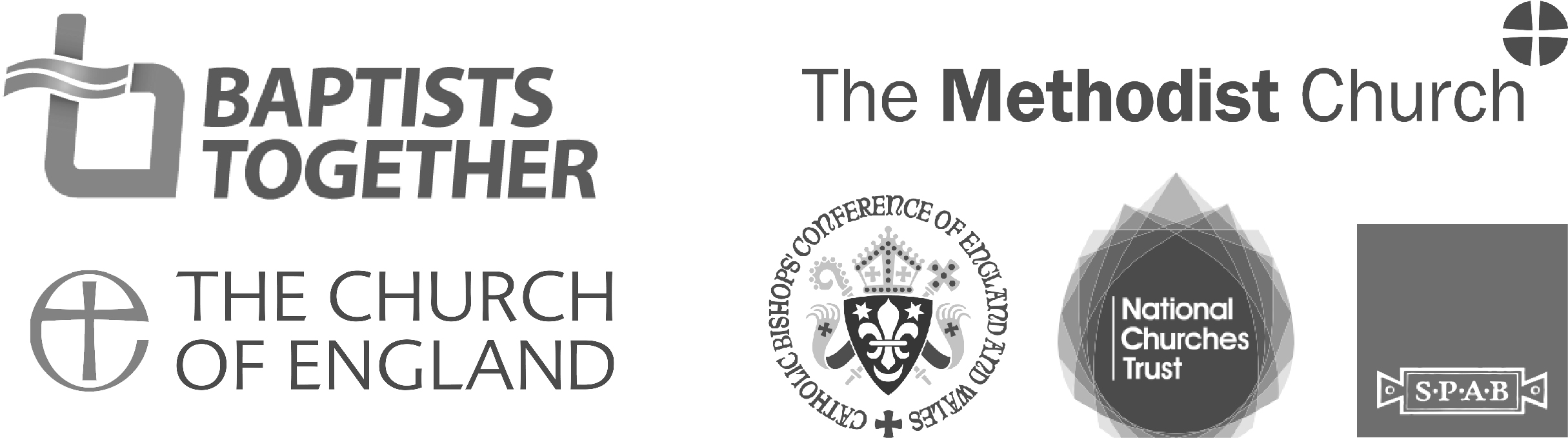 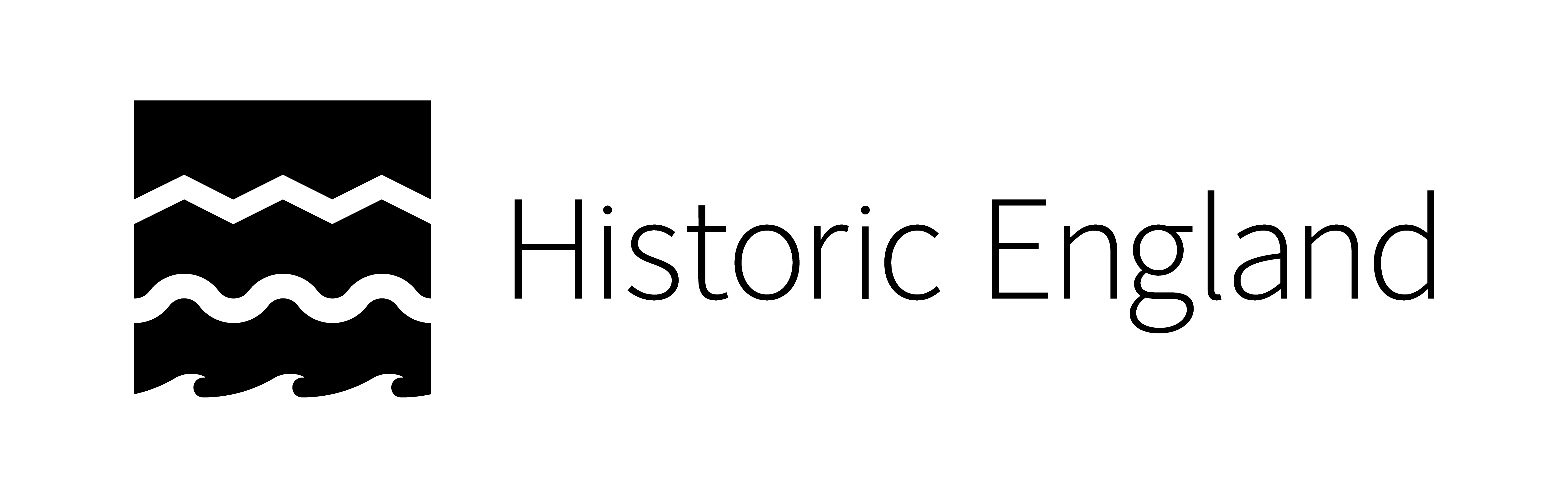 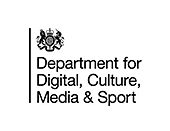 NameContactNoteNameContact Note1.1RoofsRoofsRoofsRoofsRoofsRoofsRoofsRoofsRoofsRoofsRefBuilding ElementMaintenance TaskPerson best placed to do the taskSuggestedfrequencyAnnual Cost £Q1Jan toMarQ2Apr toJunQ3Jul to SepQ4Oct to DecNote:Observation and dateNote:Action and dateComments1.1.1Roof areas generallyInspect roof coverings from the ground and accessible high points.  Note any loss / damage / heavy moss. Is a defect the cause of internal dampness / leaks?Volunteer if appropriate and/or contractor if necessaryAfter stormy weatherTwice per year1.1.2Slate / tile roofs and vertical claddingInspect for cracked, displaced or broken slates / roof tiles. Note the need for repairs* and options to repair / replace to match existing materials*  ContractorAnnually1.1.3Sheet metal roofs and claddingInspect the condition of the panels, joints and clips. Note the need for repairs* and undertake temporary repair of splits*  ContractorAnnually1.1.4Lead junction weathering and flashingsInspect for any unfixed lead sections or cracked mortar. Note if repair is needed**  ContractorAnnually1.2Rainwater GoodsRainwater GoodsRainwater GoodsRainwater GoodsRainwater GoodsRainwater GoodsRainwater GoodsRainwater GoodsRainwater GoodsRainwater GoodsRefBuilding ElementMaintenance TaskPerson best placed to do the taskSuggestedfrequencyAnnual Cost £Q1Jan toMarQ2Apr toJunQ3Jul to SepQ4Oct to DecNote:Observation and dateNote:Action and dateComments1.2.1Rainwater goods generallyInspect rainwater goods from the ground and accessible high points and report any loss / damage / water leakage. Temporary fix or minimise / divert leaking waterVolunteer if appropriate and/or contractor if necessaryA:  During / after rainB:  Twice per year1.2.2Rainwater removal from valley / parapet guttersClear rainwater goods of debris and ensure overflows are clear. Rod if necessaryVolunteer if appropriate and/or contractor if necessaryTwice per year1.2.3Rainwater goods – external inspection for cracks and leaksInspect rainwater goods for cracks and leaks. Repair or note the need to replace in matching material any cracked / leaking sectionsVolunteer if appropriate and/or contractor if necessaryTwice per year1.2.4Rainwater goods – vegetation, leaves and other blockages that need clearingCheck and clear identified blockagesVolunteer if appropriate and/or contractor if necessaryTwice per year1.2.5Rainwater goods - repaintingRepaint*Contractor* Consult with Professional advisor on specification7 years max1.2.6Below ground drainageCheck and clear all gullies. Repair open joints in perimeter drainage channels. Open inspection chambers and check drains run freely to soak away or drain. Check for tree roots causing damageSurface checks – volunteer if appropriateUnderground - contractorTwice per year1.3ExternalExternalExternalExternalExternalExternalExternalExternalExternalExternalRefBuilding ElementMaintenance TaskPerson best placed to do the taskSuggestedFrequencyAnnual Cost £Q1Jan toMarQ2Apr toJunQ3Jul to SepQ4Oct to DecNote:Observation and dateNote:Action and dateComments1.3.1External walls generallyInspect external walls from the ground and accessible high points. Note any damage, gathering information on any signs of movement or cracks. Photograph and monitor by measurement VolunteerAfter stormy weatherAnnually* As agreed with professional advisor1.3.2External walls, copings and parapetsCheck for loose copings. Remove any vegetation and ivy. Consult* on specification and the need for any consents to repoint any open joints / re-fix copings*  Volunteer if appropriate and/or contractor if necessaryAnnually1.3.3VentilationEnsure ventilation grills, air bricks, louvres etc. are clear. Maintain opening window ventsVolunteer if appropriate and/or contractor if necessaryAnnually1.3.4Bird screensCheck that birds cannot get into the tower or building through broken meshVolunteerAnnually1.3.5Leaded light windowsInspect and note any defects to window protection / rusting fixings, lead cames, deformed, loose/broken glass, rusting of support rods and wire ties. Clear condensation drainage holesVolunteerTwice per year1.3.6Non-leaded light windowsInspect windows, maintain, including minor essential repairsContractorAnnually1.3.7External timberworkRepaint/stain to match existing specification**  Contractor7 years max1.3.8Doors and windowsCheck and make secure - operation of lock, bolts and hinges. Oil if neededVolunteerTwice per year1.3.9Large trees near the buildingNote any dead branches and/or any branches touching the building and arrange pruning**  Volunteer  Avoid nesting bird seasonAnnually1.3.10Boundary walls, monuments, memorials and pathsInspect for stability, condition and any signs of collapse, damage or hazardVolunteer if appropriate and/or contractor if necessaryTwice per year1.4InternalInternalInternalInternalInternalInternalInternalInternalInternalInternalRefBuilding ElementMaintenance TaskPerson best placed to do the taskSuggestedFrequencyAnnual Cost £Q1Jan toMarQ2Apr toJunQ3Jul to SepQ4Oct to DecNote:Observation and dateNote:Action and dateComments1.4.1DampInspect each part of the building for damp or staining, checking the ceiling and wallsVolunteerMonthly1.4.2VentilationVentilate the church. Ensure carpets and furnishings are dry and fittings secureVolunteerMonthly1.4.3Internal spaces generallyInspect in roof spaces and all internal spaces, particularly below and adjacent to gutters. Note any evidence or leaks (see item 1.1.1)VolunteerAfter stormy weatherAnnually1.4.4Internal fabric and structureInspect internal structure and fabric including roof timbers and bell frame and report any signs of structural movement / damp / fungus. Note and seek advice* on monitoring and the need for further investigationVolunteer  * Annually1.4.5Exposed woodworkInspect exposed woodwork, report any beetle infestation or rot/ decay. Note and seek advice* on monitoring and the need for further investigationVolunteer  * Twice per year1.4.6Roof and floor voidsInspect roof and floor voids. Note any signs of vermin and any beetles or fresh wood dust to inform QI visitVolunteerAnnually1.5Building ServicesBuilding ServicesBuilding ServicesBuilding ServicesBuilding ServicesBuilding ServicesBuilding ServicesBuilding ServicesBuilding ServicesBuilding ServicesRefBuilding ElementMaintenance TaskPerson best placed to do the taskSuggestedFrequencyAnnual Cost £Q1Jan toMarQ2Apr toJunQ3Jul to SepQ4Oct to DecNote:Observation and dateNote:Action and dateComments1.5.1Heating and hot water systemCheck operation. Report faultsVolunteerAnnually1.5.1Heating and hot water systemGas boiler (if applicable) inspection and testingGas Safe registered contractorAnnually1.5.1Heating and hot water systemOil boiler (if applicable) inspection and testingOFTEC registered contractorAnnually1.5.2Water systemsCheck taps and pipes for leaks. Ensure insulation is in placeVolunteerTwice per year1.5.3Portable Electrical equipmentFormal inspection and testSpecialist contractorAnnually1.5.4Electrical fixed wiring Routine checksNICEIC/ECA registered contractorAnnually1.5.4Electrical fixed wiring Periodic inspection and testingNICEIC/ECA registered contractor3 to 5 years1.5.5Fire-fighting equipmentService fire extinguishersSpecialist contractorAnnually1.5.6Hearing amplification system (if applicable)Check operation and security of all fittings and wiring. Report faultsVolunteerAnnually1.5.7Lightning protection (if applicable)Check condition of lightning conductor. Report faultsPeriodic inspection and testingVolunteerIf there is a strike you must use a specialist lightning protection contractor or electrical contractorSpecialist contractorAfter a suspected strikeRecommend every 11 monthsThe frequency of periodic inspection by specialist depends on the system in place, insurance requirements, etc. so check and consult professional advisor to confirm1.5.8Fire alarm system (if applicable) Weekly testVolunteerWeekly1.5.8Fire alarm system (if applicable) User attention – only for systems with open-cell batteries or the use of a standby generatorSpecialist contractorMonthly1.5.8Fire alarm system (if applicable) Professional inspection – only for systems with vented batteriesSpecialist contractorQuarterly1.5.8Fire alarm system (if applicable) Professional periodic inspection and testSpecialist contractorEvery 6 months1.5.8Fire alarm system (if applicable) Professional inspection and testSpecialist contractorAnnually1.5.9Emergency lighting (if applicable)Daily checkVolunteerDaily1.5.9Emergency lighting (if applicable)Functional checkTrained volunteerMonthly1.5.9Emergency lighting (if applicable)Duration testSpecialist contractorAnnually1.5.10Intruder alarm system / roof alarm(if applicable)ServiceSpecialist contractorAnnually1.5.11Lift (if applicable)ServiceSpecialist contractorAnnually1.5.12Legionella (if applicable)Prevention of Legionella – Review and update risk assessment, implement any necessary preventative measuresSpecialistDetermined by risk assessment1.61.61.6Total annual cost for occasional and regular tasks(excluding inflation & VAT)Total annual cost for occasional and regular tasks(excluding inflation & VAT)Total annual cost for occasional and regular tasks(excluding inflation & VAT)££1.71.71.7Total cost per year of cyclical tasks (on an interval of more than 1 year eg painting or building services maintenance) (excluding inflation & VAT)Total cost per year of cyclical tasks (on an interval of more than 1 year eg painting or building services maintenance) (excluding inflation & VAT)Total cost per year of cyclical tasks (on an interval of more than 1 year eg painting or building services maintenance) (excluding inflation & VAT)££2	Summary of works to be undertaken (to be extracted from QI summary or equivalent) Source (QI/other survey) and date:2	Summary of works to be undertaken (to be extracted from QI summary or equivalent) Source (QI/other survey) and date:2	Summary of works to be undertaken (to be extracted from QI summary or equivalent) Source (QI/other survey) and date:2	Summary of works to be undertaken (to be extracted from QI summary or equivalent) Source (QI/other survey) and date:2	Summary of works to be undertaken (to be extracted from QI summary or equivalent) Source (QI/other survey) and date:2	Summary of works to be undertaken (to be extracted from QI summary or equivalent) Source (QI/other survey) and date:2	Summary of works to be undertaken (to be extracted from QI summary or equivalent) Source (QI/other survey) and date:2	Summary of works to be undertaken (to be extracted from QI summary or equivalent) Source (QI/other survey) and date:2	Summary of works to be undertaken (to be extracted from QI summary or equivalent) Source (QI/other survey) and date:2	Summary of works to be undertaken (to be extracted from QI summary or equivalent) Source (QI/other survey) and date:TimeframeTimeframeDate requiredDescriptionDescriptionEstimated CostEstimated CostDate CompletedActual Cost2.1Year 1 (within 1 year)Year 1 (within 1 year)2.2Year 2 (within 2 years)Year 2 (within 2 years)2.3Years (within 3 – 5 years)Years (within 3 – 5 years)2.4Total cost of works for the next 5 years (estimated))
Total cost of works for the next 5 years (estimated))
£